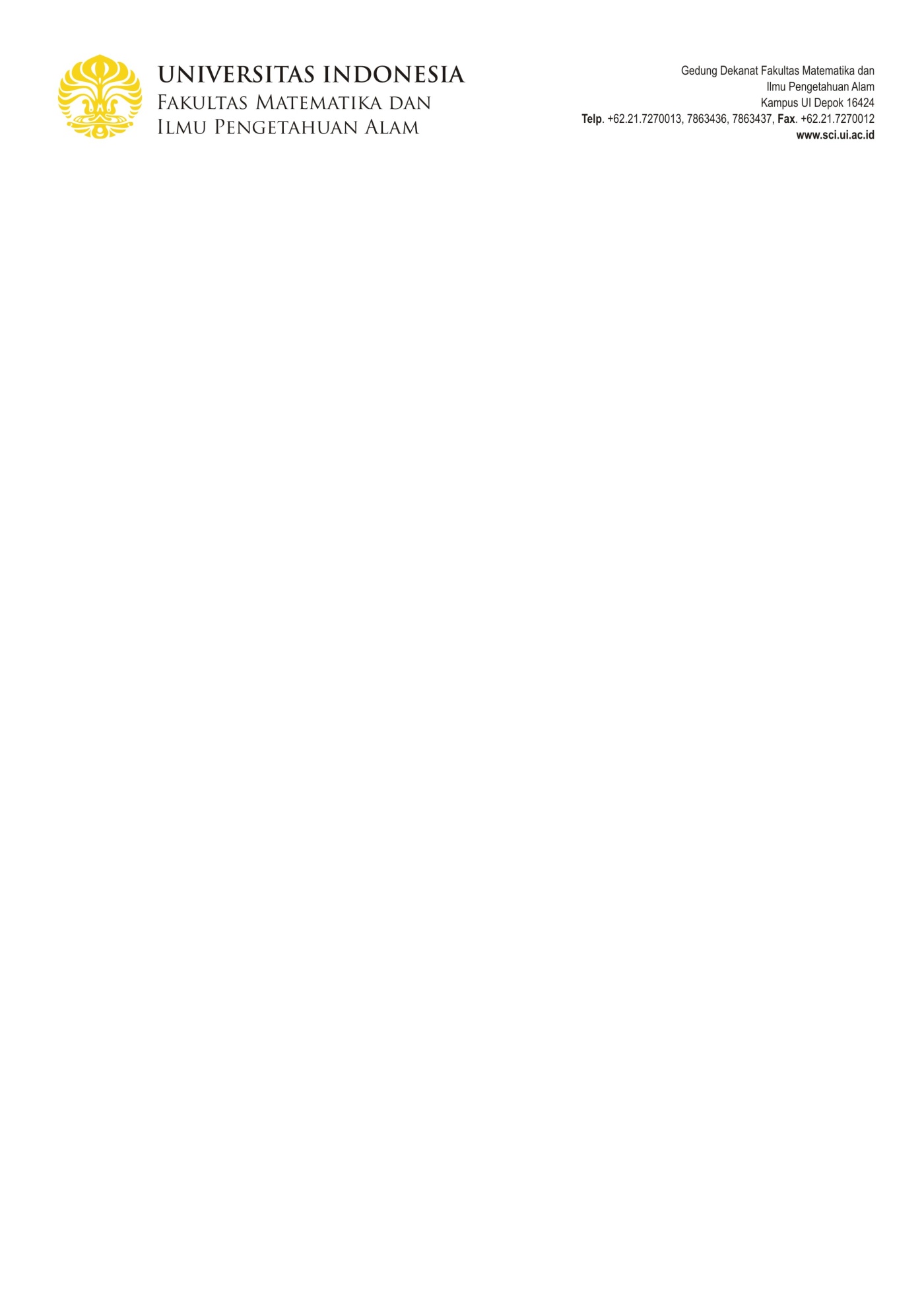 Yth. Wakil Dekan Bidang Pendidikan, Penelitian dan KemahasiswaanFakultas MIPA Universitas Indonesia, Kampus UI DepokYang bertanda tangan di bawah ini :Mengajukan permohonan agar dibuatkan surat pengantar untuk magang di Instansi/Perusahaan: …..………….……………………………….......................................................................................Rencana magang pada tanggal …………………….. s/d .……………………………. 20………  Adapun surat pengantar tersebut ditujukan kepada :……...………………………………………………………………….…………………….…………di…………………………..Demikian permohonan ini saya ajukan, atas perhatian dan bantuannya saya ucapkan terima kasih.Formulir Permohonan Surat Pengantar MagangNama:………………………………………………………………………….NPM:………………………………………………………………………….Tingkat / Semester:………………………………………………………………………….Departemen:GeosainsProgram Studi:S1 Reguler / S1 Paralel / Geologi / Geofisika.No. Telp/HP:…………………………………………………………………………….Depok, ………………………20 ……..Menyetujui ,Pembimbing Akademik (PA)( ………………………………. )NIP.Hormat saya,( ………………………………. )NPM.Manager Pendidikan FMIPA UI	(Dr. Ratna Yuniati M.Si.)NIP. 196706241993032002MengetahuiKetua Dept./Ketua Program Studi(Dr. Eng. Supriyanto, M.Sc)NIP. 197402091999031002Catatan:Pengajuan surat permohonan harus ditandatangani asli( bukan fotocopy) oleh Kadep/Kaprodi dan distempel DepartemenPenyerahan formulir pengajuan surat di PAF sampai pukul 16.00 WIB.Surat dapat di ambil setelah 3-5 hari kerja (paling cepat 3 hari kerja dan paling lama 5 hari kerja)